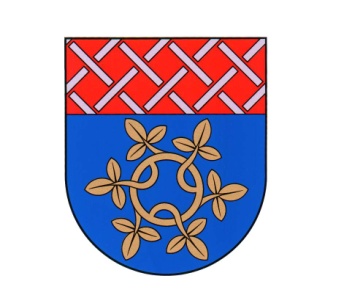 Nagymányok Város Önkormányzata7355 Nagymányok Dózsa György u. 28.Tel: 74-558-040; 		Fax: 74-558-043Email cím: polghiv@nagymanyok.huT Á J É K O Z T A T ÓTájékoztatjuk a Tisztelt Lakosságot, hogy Nagymányok Város Önkormányzata Képviselőtestületének 4/2015.(II.27.) önkormányzati rendelete 2016. július 1-jével az alábbi támogatásokkal bővült:„Gyógyászati segédeszköz támogatása11/A. §(1) Gyógyászati segédeszköz támogatás állapítható meg azon személynek, akinek a családjában az egy főre jutó jövedelem nem haladja meg a nyugdíjminimum 200 %-át, egyedül élő esetében annak 250 %-át.(2) A támogatás összegét a bizottság állapítja meg. A kérelem naptári évenként maximum kétszer nyújtható be.(3) A kérelmet a Rendelet 9. melléklete szerinti nyomtatványon lehet benyújtani. A kérelemhez mellékelni kell a gyógyászati segédeszköz szükségességéről szóló orvosi igazolást.”„Születési támogatás13/A. §(1) 10.000,-Ft vissza nem térítendő születési támogatás nyújtható egy alkalommal a gyermek születését követően azon jogosultnak, akinek Nagymányok város közigazgatási területén a gyermek születésekor bejelentett állandó lakóhelye van, és ott életvitelszerűen tartózkodik. A lakóhely megállapítása szempontjából a személyi adat- és lakcímnyilvántartás adatai irányadóak.(2) Születési támogatás állapítható meg a jogosultnak, ha a) szülőanya, és a gyermek születését követően a szülői felügyeleti jogát nem korlátozta vagy szüntette meg hatóság vagy bíróság,b) a gyám, ha a gyermek a születését követően jogerős határozattal a gondozásába került, kivéve a hivatásos gyám,c) az örökbefogadó szülő, ha a szülést követően az örökbefogadást jogerősen engedélyezték, vagy az örökbefogadást engedélyező eljárás folyamatban van és a gyermeket az örökbefogadó szülő gondozásába kihelyezték,d) az apa, ha a gyermek édesanyja elhunyt, vagy a szülői felügyeleti jogot kizárólag az apa gyakorolja.(3) Ikerszülés esetén a támogatás összege gyermekenként kerül megállapításra. (4) A születési támogatás iránti kérelmet a gyermek születésének napjától számított 60 napon belül lehet benyújtani. (5) A kérelmet a Rendelet 10. melléklete szerinti nyomtatványon lehet benyújtani. A kérelemhez mellékelni kell a gyermek születési anyakönyvi kivonatának másolatát.(6) A 13/A § alapján megállapított rendkívüli települési támogatás esetén jövedelmi viszonyokat és vagyoni helyzetet nem kell vizsgálni.”„Gyermekek táborozásához nyújtott települési támogatás14/A. § (1) Az általános iskola 1-8. évfolyamán tanuló vagy hatosztályos gimnáziumi képzésben 7-8. évfolyamon tanuló nagymányoki lakosú gyermekek részére a táborozás költségeihez történő hozzájárulás céljából személyenként napi 1.000 Ft, naptári évenként maximum 20.000,-Ft pénzbeli támogatás nyújtható. (2) A támogatás Nagymányok Város Önkormányzata és intézményei, a nagymányoki nemzetiségi önkormányzatok és nagymányoki bejegyzett civil szervezetek által szervezett táborokban történő táborozáshoz, illetve Nagymányok Város testvér- és partnertelepülési látogatásaihoz használható fel. (3) A kérelmet a Rendelet 11. melléklete szerinti nyomtatványon lehet benyújtani.(4) A 14/A § alapján megállapított rendkívüli települési támogatás esetén jövedelmi viszonyokat és vagyoni helyzetet nem kell vizsgálni.”A felmerült kérdésekkel kapcsolatban felvilágosítást a Nagymányoki Polgármesteri Hivatalban, illetve a 74/558-040-es telefonszámon Turósné Nagy Nikoletta hatósági ügyintézőtől kaphat.Nagymányok, 2016. július 18.						Karl Béla sk.						polgármester